TRABAJO FRANCÉS PARA 5ºA (Martes 31) y 5ºB (Miércoles 1) 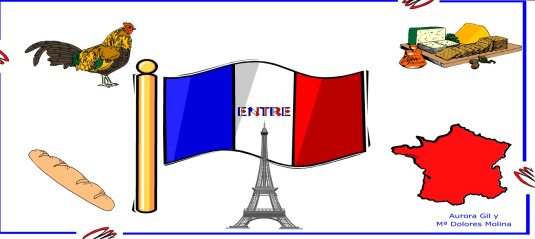      Bonjour mes élèves:         Vamos a por la tercera semanita, ya queda menos para volver a vernos, me alegra mucho ver a través del correo que estáis trabajando francés. Ánimo.       Os pongo, a continuación, las tareas que vamos a trabajar. Esta semana nos preparamos para estudiar los adjetivos, sobre todo los irregulares y las profesiones.            On commence!!!!!!! 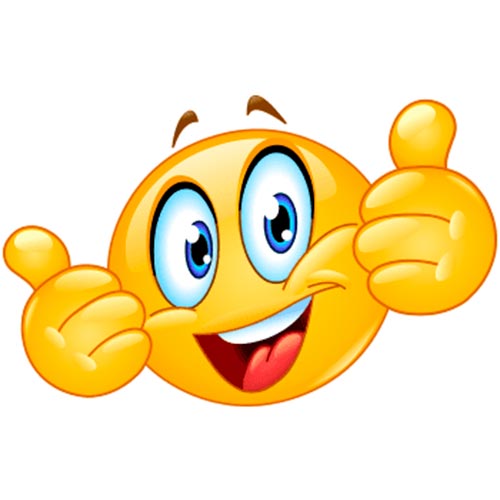       1.-Como todas las semanas os dejo el enlace de la canción, para empezar con alegría el trabajo de francés.https://www.google.com/search?q=bonjour+bonjour&rlz=1C1ASUC_enES636ES671&oq=bonjour+&aqs=chrome.2.69i57j0l7.5449j0j7&sourceid=chrome&ie=UTF-8     2.- En este apartado vamos a ver los adjetivos. Copia en tu cuaderno la EXPLICACIÓN que te doy a continuación sobre el adjetivo       L'ADJECTIF       Tenemos que empezar diciendo que, como en español, vamos a tener adjetivos regulares e irregulares.       Decimos que un adjetivo es regular cuando el femenino singular lo formamos añadiéndole una –e al masculino, por ejemplo:                        MASC            FEM                        Grand ------- Grande                        Petit   ------- Petite                        Blond -------  Blonde       Decimos que un adjetivo es irregular cuando hay que añadir o bien una letra más que la –e o bien cambia totalmente la terminación. Veamos algún ejemplo              *Añadimos otra letra más la –e            *Cambia la terminación                             MASC           FEM                        MASC           FEM                          Gros ------ Grosse                       Beau -------   Belle                          Blanc ----- Blanche                      Nouveau ---- Nouvelle                          Long  ----- Longue                       Vieux  ------- Vieille      Por último también tenemos adjetivos que la misma forma sirve tanto para masculino como para femenino. Por ejemplo:                        MASC           FEM                        Jeune ------ Jeune                        Rapide -----  Rapide                        Prope ------- Prope       Os dejo este resumen donde aparecen todos los casos de formación del adjetivo en francés.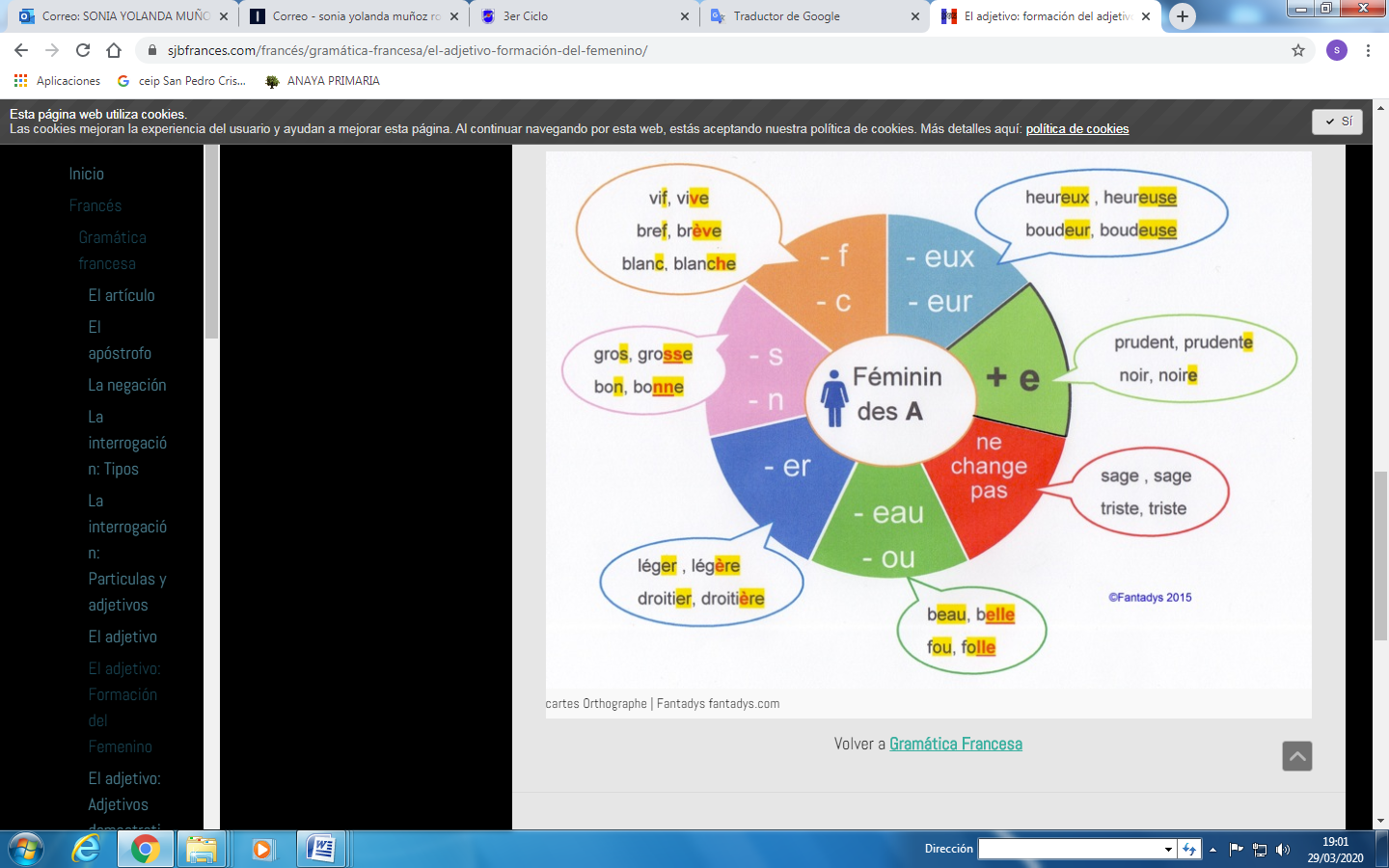           En este enlace os lo explican, os animo a que lo veáis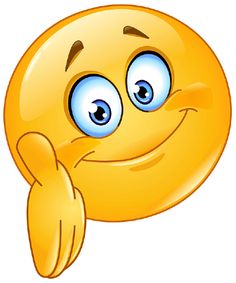           https://www.youtube.com/watch?v=f5A-O8l5PKg3.- ACTIVIDADES   3.1.- Con los adjetivos que aparecen en el siguiente vídeo completa la siguiente tabla:https://www.youtube.com/watch?v=dxNAeNF223U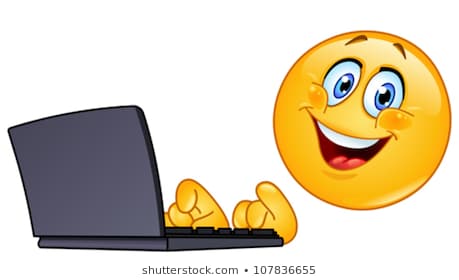 3.2.- Una vez que hemos estudiado los adjetivos puedes hacer las siguientes actividades: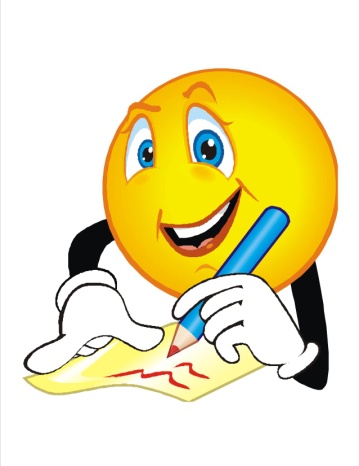 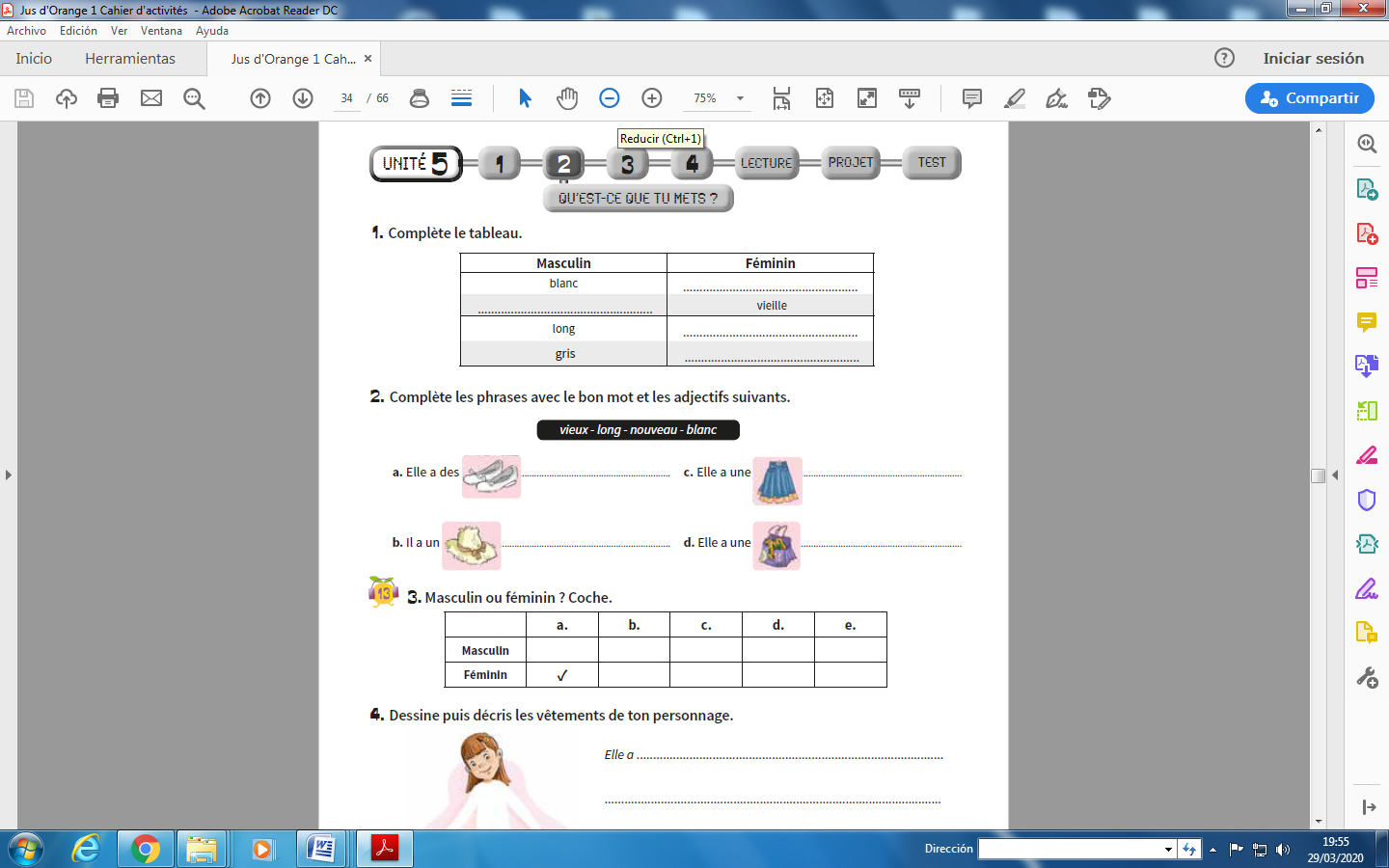 3.3.- Para seguir practicando los adjetivos online, te dejo estos enlace: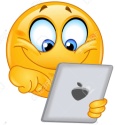            https://slllc.ucalgary.ca/FR/217/ex/2Diag1.htm           https://fog.ccsf.edu/~creitan/q7adjectifs1.htm           https://wps.prenhall.com/ca_ph_parmentier_enbons_7/46/11982/3067572.cw/           https://highered.mheducation.com/sites/0072897546/student_view0/chapitre2/vocabulaire_1.html4.- LES PROFESSIONS          Comenzamos en este apartado con las profesiones y para ello os invito a escuchar esta canción sobre las profesiones, además viene también la letra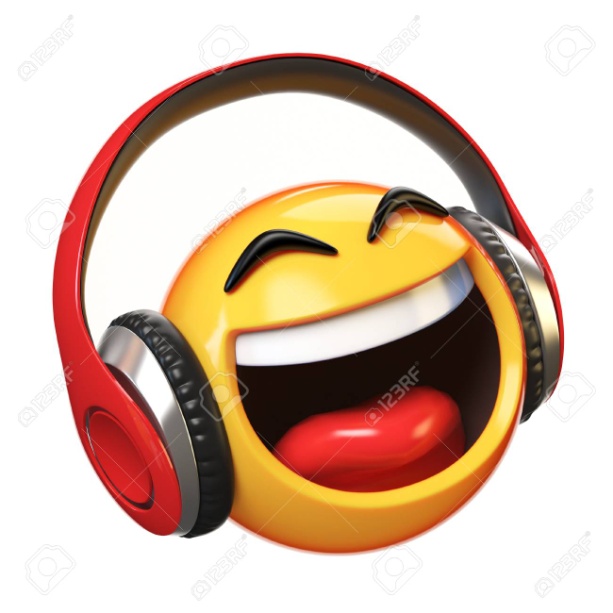 https://francaisvocabulaire.wordpress.com/cancion-de-las-profesiones/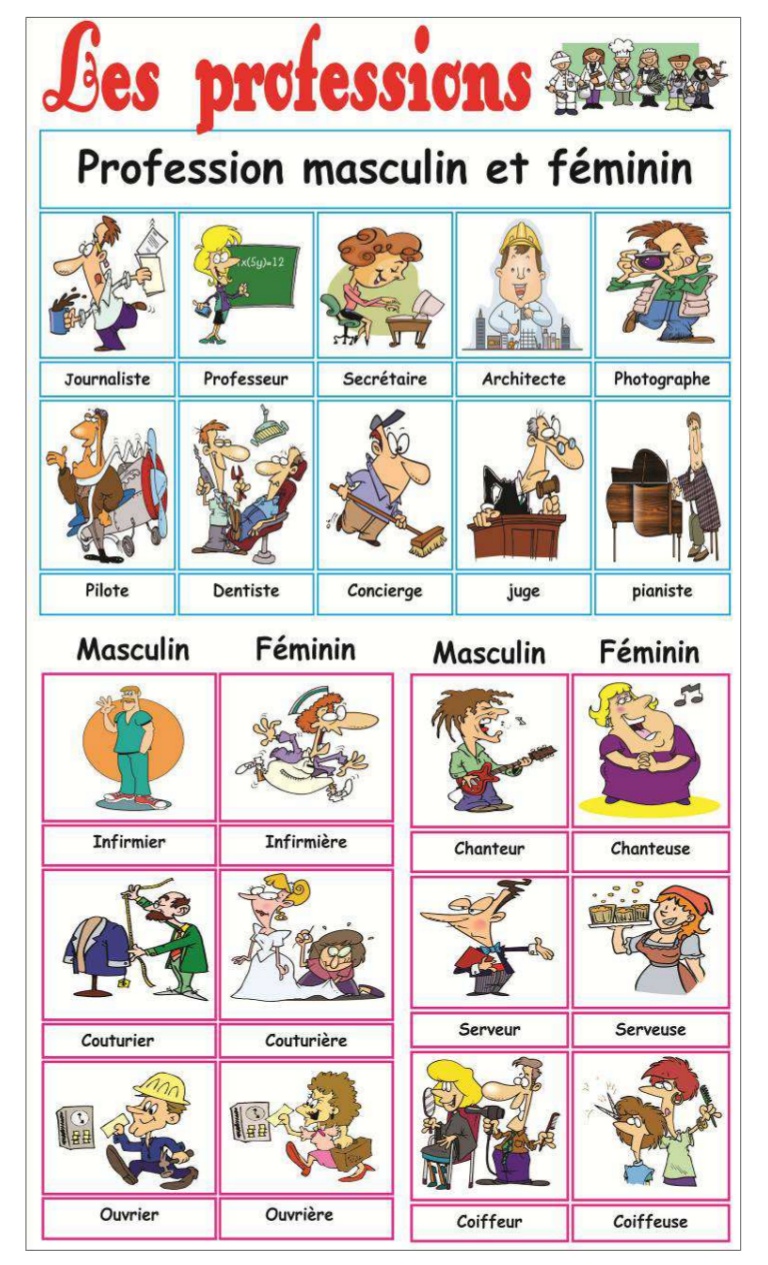        Como puedes observar con las profesiones ocurre lo mismo que con los adjetivos. Puede ser el mismo para los dos géneros, pueden añadir una –e al masculino o pueden cambiar las terminaciones.           *Pág 40: Copia el recuadro de las profesiones que aparece en el libro y realiza el ejercicio 2 de la misma página.           *Realiza las siguientes actividades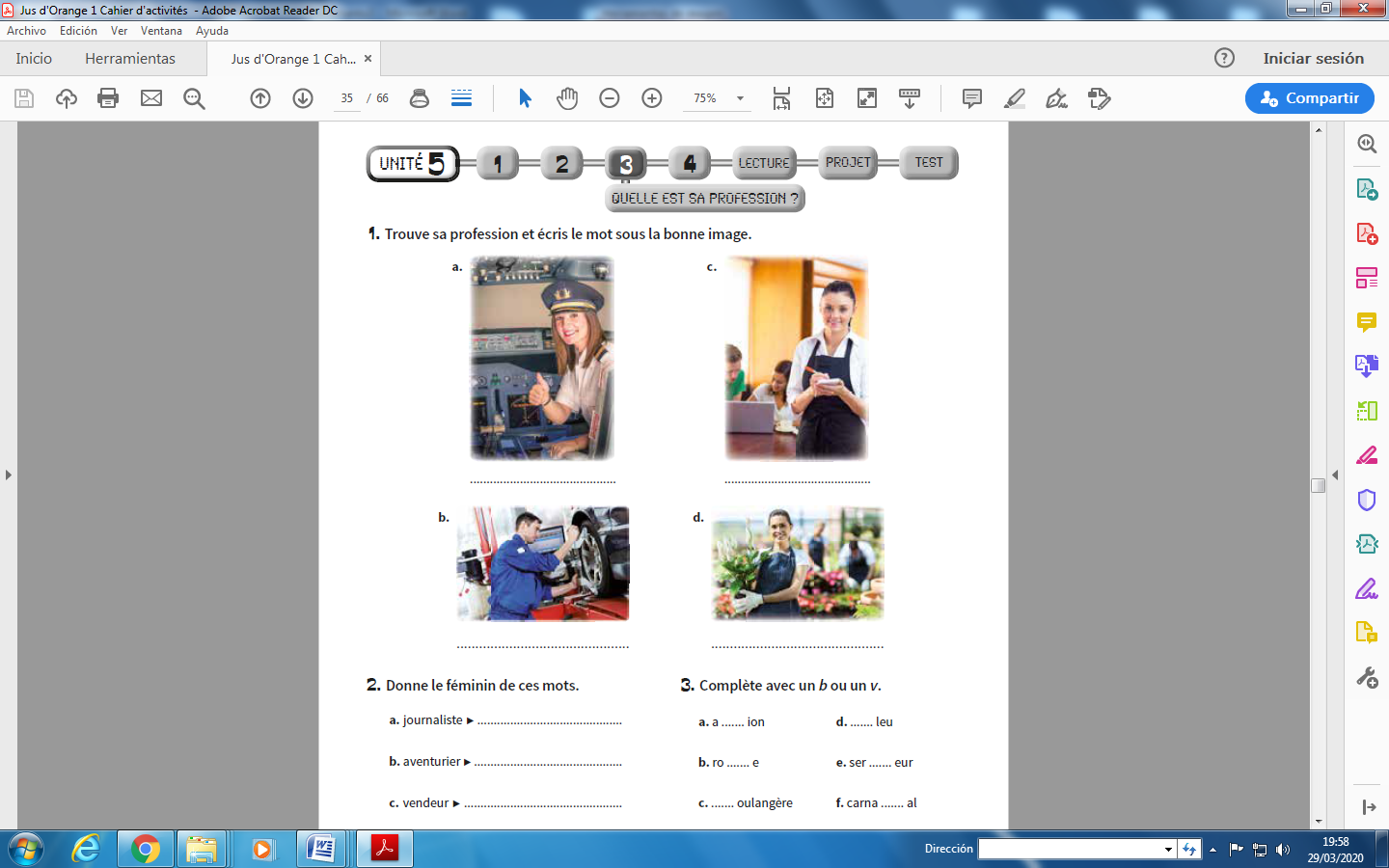 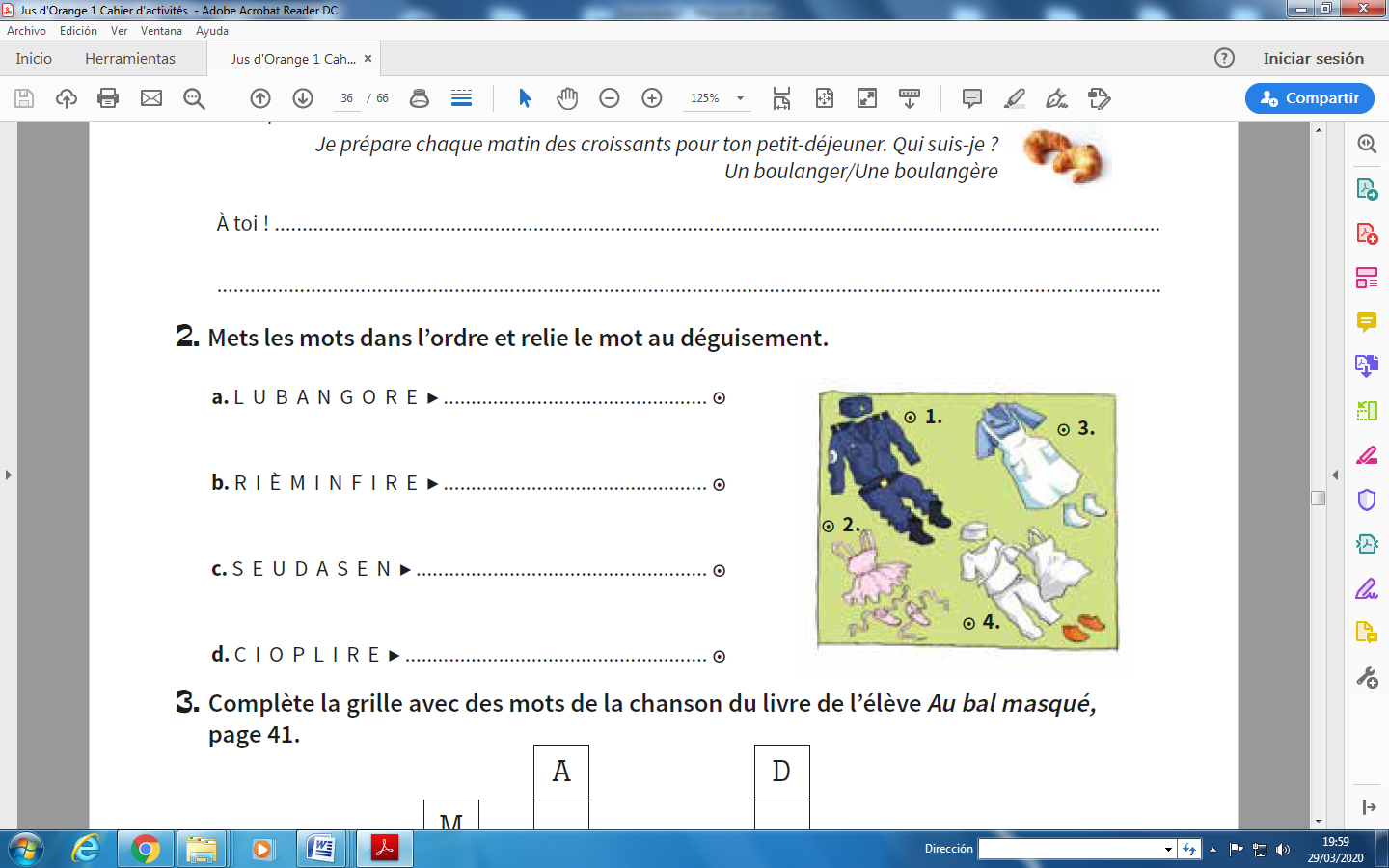            Para terminar si tienes posibilidades puedes imprimir este domino y jugar en familia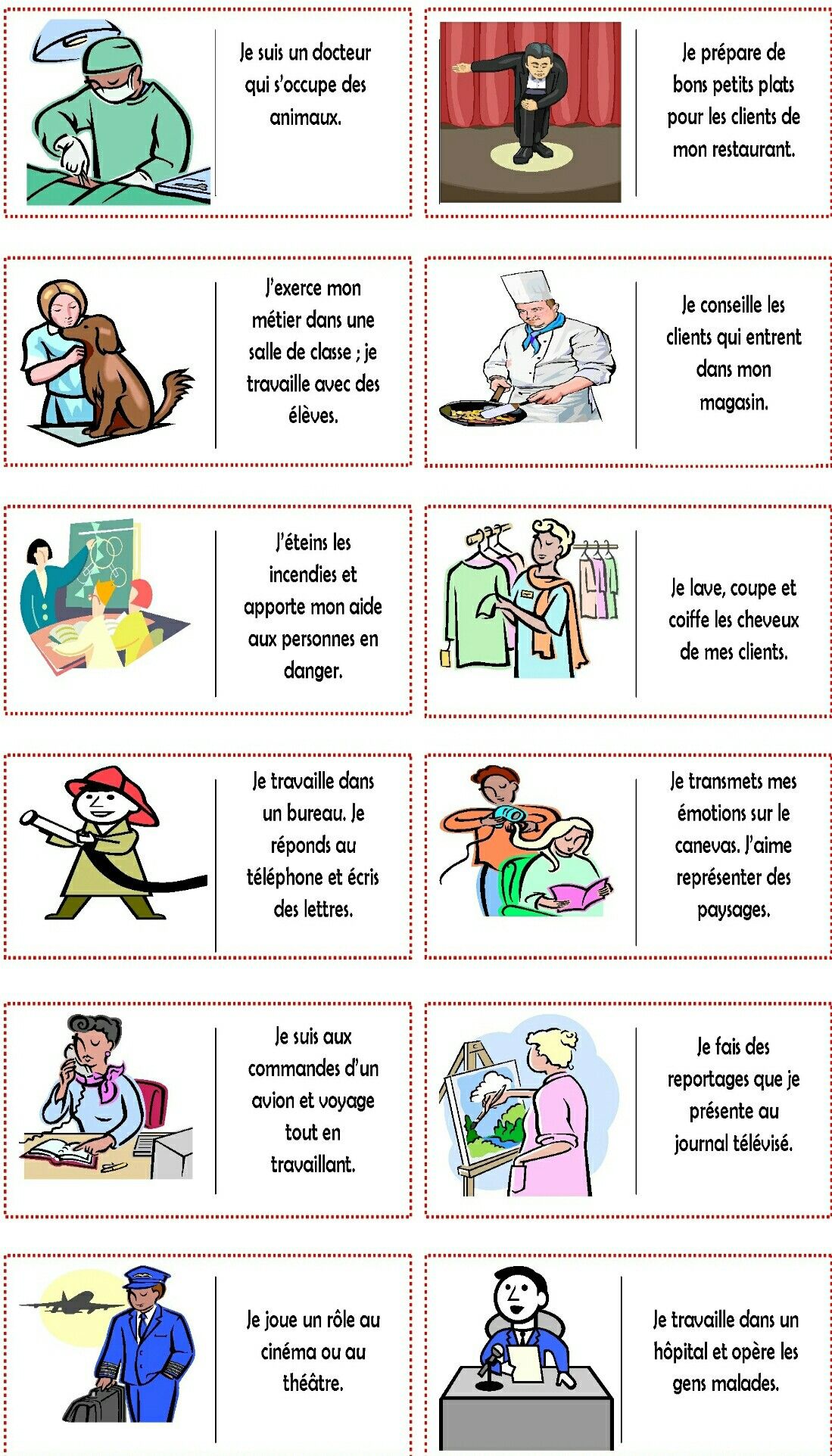        Además te dejo algunos enlaces para que practiques online las profesioneshttps://coucoulafrance.com/ejercicios-las-profesiones-frances-metiers-masculin-feminin/https://www.allgemeinbildung.ch/fach=fra/Professions-II_01a.htmhttps://www.allgemeinbildung.ch/fach=fra/Professions-II_02e.htmhttps://www.allgemeinbildung.ch/fach=fra/Professions-II_03w.htm?hint=http://platea.pntic.mec.es/~cvera/jeux/mots_croises/les_metiers1.htmhttps://www.allgemeinbildung.ch/fach=fra/Professions-II_05k.htm                J´attends vos tâches 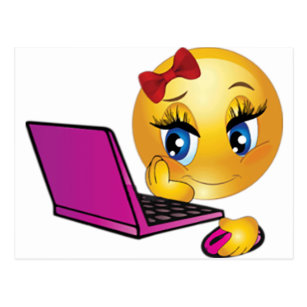                           À bientôt Bon courage !!!!!!!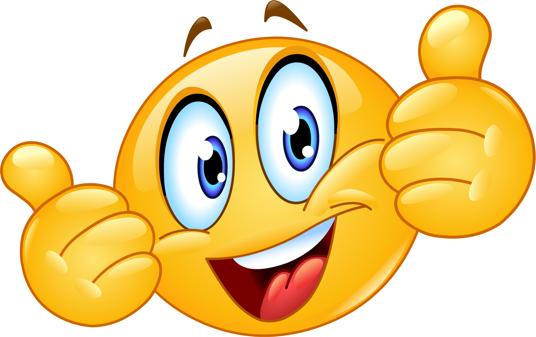                                              Votre prof SoniaMascFem(Masc +e)MascFem(Masc +e)Masc     =     FemMasc   FemMasc   Fem